Vocabulaire supplémentaire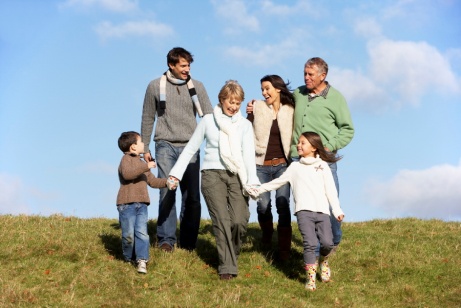 Leçon 16Family members:le beau- _____				step or in law (m.)			la belle-______				step or in law (f.)	le demi-frère				half-brotherla demi-soeur				half-sister	les petits-enfants			grandchildren		un(e) enfant				child				le petit-fils					grandson	la petite-fille				granddaughter					les jumeaux				twins (2 boys or mixed)	les jumelles				twins (2 girls)	le neveau					nephew	la nièce					nieceFamiliar words to call your family members:	maman					mom / mommy	papa						dad / daddy		tati						auntie	tonton					uncle	mamie					grandmom	papi						granddadAdjectives (remember they come after the noun):	unique					only	aîné(e)					older	cadet(te)					younger